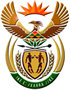 DEPARTMENT: PUBLIC ENTERPRISESNATIONAL ASSEMBLYQUESTION FOR WRITTEN REPLYQUESTION NO.: 137137.	Ms N W A Mazzone (DA) to ask the Minister of Public Enterprises:(1)	With reference to an amount of R55,984 million that was for a contract and/or payment to Regiments Capital in her reply to question 3683 on 2 January 2018, was the contract signed by Transnet, and if so, who signed the contract on behalf of Transnet;(2)(a)	What was the actual total contract, (b) what are the details of this contract specifying exactly what service the specified company provided Transnet in each case, (c) each invoice paid and what date it was paid on and (d) who signed off on the invoices?This response is according to information received from the SOC: The contract was signed by the Transnet Group Chief Executive. (2)(a)   The total contract value was R375 million.(2)(b)   The contract scope was as follows:Realisation of the General Freight Business volume targets for 2015/2016 and 2016/2017.Implementation of the processes and tools to ensure sustainability and capacity building; upgrade and embed operational capabilities on key flows to ensure execution as per plan (Replicate coal line approach).Validate long term demand as basis for the General Freight Business case.Build key account plans, commercial capabilities and technology solutions to drive the road to rail shift beyond 2015/2016.Identification of new markets and commodities that can be leveraged to produce additional General Freight Business volumes including new markets identified by TFR such as FMCG; Sales, marketing and commercial initiatives;Cost Sweep and Cash Lab (Including EBITDA uplift, monetization of non-core assets including property etc);Driver based budgeting;Project Management Office.( a)	Regiments Capital was paid R 55 984 621 for delivering services in terms of the contract.  The contract was for the provision of services related to: RFP GSM/15/03/1255: provision of professional services to support Transnet in increasing general freight business with a breakthrough to reach the planned volume targets for the financial year 2015/2016 and 2016/2017.Invoice Number How much was paid (Excluding VAT) RWhat date was it paidWho signed off the invoiceTRXGFB00001R   3 256 0002015 08 21GCIA – Executive Manager TRXGFB00002R   4 400 0002015 08 21GCIA – Executive Manager TRXGFB00003R   7 150 0002015 09 16GCIA – Executive Manager TRXGFB00004R   8 250 0002015 10 01GCIA – Executive Manager TRXGFB00005R   8 250 0002015 12 18TFR – Business Owner TRXGFB00006R 11 000 0002016 01 22GCIA – Executive Manager TRXGFB00007R   8 232 5212016 01 22GCIA – Executive ManagerTRXGFB00008R   5 446 1002016 02 17TFR – Business OwnerTotalR 55 984 621